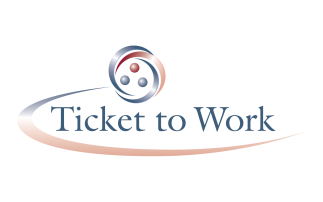 <insert date>

<insert name>
<insert address>Dear <insert name>,
EurekaFacts is contacting you on behalf of the Social Security Administration because you are a Social Security beneficiary who has participated in the Ticket to Work program.  We are asking for you to help us learn about your experience with the program. Social Security beneficiaries who have used their tickets with your Employment Network, <insert Employment Network>, are being asked to complete a 10-minute survey. The person or organization to whom this letter is addressed should be the person who completes the survey.  If this person or organization is a representative payee answering on behalf of a beneficiary, they should fill out the survey to the best of their ability to reflect the opinions of the beneficiary. We would like to make it easy for you to participate in this study.  You may complete the survey either on the Internet or by mail using the paper survey form included with this letter.   You do not need to do both.  If you complete the paper survey, we have provided an envelope in which you may return the paper survey.  To complete the survey online please do the following: Go to the website: www.eurekafacts.com/ttw.html 
and enter your unique ID number [abc123]The Employment Network’s staff will not see your answers and your name will not appear on the survey.  Social Security will use all responses to improve the program.Please complete this survey by [date].   The survey will take you approximately 10 minutes to complete. Thank you in advance for your help.EurekaFacts is conducting this survey on behalf of Social Security and the Ticket to Work program.  If you have any questions about this survey, you may contact EurekaFacts at 1-855-403-4800. Sincerely,EurekaFacts – Ticket to Work